LIP BALM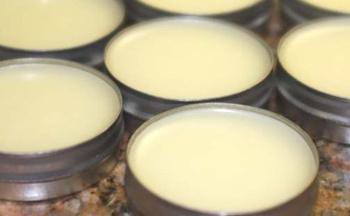 SUPPLIESSmall tin or lip balm container½ cup olive oil, coconut oil or almond oil2 level Tbsps. of beeswax pastilles5-10 drops of your favorite YL Essential OilPREPARATIONMelt beeswax with oil of choice in a double boiler until just melted. Add the essential oils once melted. Stir until well mixed and pour into container with a lid to store.